План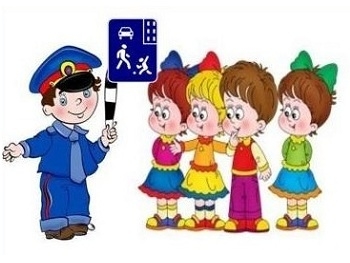 проведення  «Тижня безпеки дорожнього руху»з 09 по 13 листопада 2015 рокуДатаЗахідВідповідальніПонеділок09.11.20151. Урочисте відкриття Тижня знань Дорожнього руху.2.Виставка матеріалів та дидактичних посібників. 3.Ознайомлення дітей з куточком дорожнього руху.4. Бесіда   «Дисципліна дорослих на вулиці – запорука безпеки дитини».Завідувач ДНЗВихователь-методистВихователіВівторок10.11.20151. Інтегроване заняття «Транспорт та його роль в житті людини».2. Сюжетно – рольова гра «Водій автобуса».3. Дид. гра «Знайди автомобіль за описом».4. Малювання «Дорожній рух».5. Консультація «Як подбати про безпеку дітей на дорозі?»ВихователіБатькиСереда11.11.20151. Заняття «Дорожні знаки – азбука для водіїв і пішоходів». 2. Малювання «Дорожні знаки». 3.Моделювання ситуації «Переходимо вулицю». 4. Сюжетно – рольова гра «Школа дорожньої науки».5. Бесіда – тренінг з працівниками ДАЇ.ВихователіПрацівники ДАЇЧетвер12.11.20151. Заняття «Сигнали світлофора».2. Бесіда «Наш друг Світлофор».3. Читання творів за темою тижня.4. Моделювання проблемних ситуацій.5. Сюжетно – рольова гра «Переведи малюка через дорогу».6. Перегляд театру «Пригоди Колобка на дорозі».ВихователіМузкерівникиП`ятниця13.11.20151. Узагальнююче заняття «Для чого потрібно знати правила дорожнього руху».2. Конкурс малюнків «Небезпечні ситуації на дорогах, хто їх створює».3. Рухлива гра «Стій! Увага! Йди».4. Спортивна розвага «Червоний, жовтий, зелений!».5. Підведення підсумків тижня, урочисте закриття.ВихователіІнструктор з фізичного вихованняЗавідувач ДНЗ